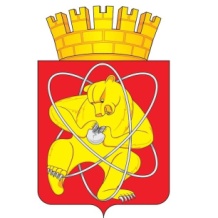 Городской округ «Закрытое административно – территориальное образование Железногорск Красноярского края»СОВЕТ ДЕПУТАТОВ ЗАТО г. ЖЕЛЕЗНОГОРСКРЕШЕНИЕ27 апреля 2023                                                                                                                27-321Р       г. ЖелезногорскО внесении изменений в решение Совета депутатов ЗАТО г. Железногорск от 24.05.2018 № 34-152Р «Об утверждении Порядка размещения на официальном сайте ЗАТО Железногорск и предоставления средствам массовой информации для опубликования сведений о доходах, об имуществе и обязательствах имущественного характера, об источниках получения средств, за счет которых совершены сделки (совершена сделка), представленных лицами, замещающими муниципальные должности, муниципальными служащими и руководителями муниципальных учреждений»В соответствии с Федеральным законом от 06.02.2023 № 12-ФЗ «О внесении изменений в Федеральный закон "Об общих принципах организации публичной власти в субъектах Российской Федерации" и отдельные законодательные акты Российской Федерации», на основании статей 24, 28 Устава ЗАТО Железногорск, Совет депутатовРЕШИЛ:1. Внести в решение Совета депутатов ЗАТО г. Железногорск от 24.05.2018 № 34-152Р «Об утверждении Порядка размещения на официальном сайте ЗАТО Железногорск и предоставления средствам массовой информации для опубликования сведений о доходах, об имуществе и обязательствах имущественного характера, об источниках получения средств, за счет которых совершены сделки (совершена сделка), представленных лицами, замещающими муниципальные должности, муниципальными служащими и руководителями муниципальных учреждений» (далее – Решение) следующие изменения:1.1. в наименовании Решения слова «официальном сайте» заменить словами «официальных сайтах органов местного самоуправления»;1.2. в пункте 1 Решения слова «официальном сайте» заменить словами «официальных сайтах органов местного самоуправления»;1.3. в наименовании приложения к Решению слова «официальном сайте» заменить словами «официальных сайтах органов местного самоуправления»;1.4. пункт 1 приложения к Решению изложить в следующей редакции:«1. Настоящим Порядком устанавливаются обязанности Администрации ЗАТО г. Железногорск, Совета депутатов ЗАТО                     г. Железногорск и Счетной палаты ЗАТО Железногорск по размещению сведений о доходах, об имуществе и обязательствах имущественного характера, об источниках получения средств, за счет которых совершены сделки (совершена сделка) отдельных категорий лиц и членов их семей на официальных сайтах органов местного самоуправления ЗАТО Железногорск в информационно-телекоммуникационной сети Интернет (далее – официальный сайт) и предоставлению этих сведений средствам массовой информации в связи с их запросами.».1.5. подпункт 2.1 пункта 2 приложения к Решению изложить в следующей редакции:«2.1. О доходах, об имуществе и обязательствах имущественного характера, об источниках получения средств, за счет которых совершены сделки (совершена сделка), представленных лицами, замещающими муниципальные должности в Счетной палате ЗАТО Железногорск, Главой ЗАТО г. Железногорск (далее – лица, замещающие муниципальные должности), муниципальными служащими, замещающими должности муниципальной службы, включенные в перечни должностей муниципальной службы, при замещении которых муниципальные служащие обязаны представлять сведения о своих доходах, об имуществе и обязательствах имущественного характера, а также сведения о доходах, об имуществе и обязательствах имущественного характера своих супруги (супруга) и несовершеннолетних детей (далее - перечни должностей):»;1.6. дополнить пункт 2.1. приложения к Решению подпунктом 2.3. следующего содержания:«2.3. Обобщенная информация об исполнении (ненадлежащем исполнении) лицами, замещающими муниципальную должность депутата Совета депутатов ЗАТО г. Железногорск, обязанности представить сведения о своих доходах, об имуществе и обязательствах имущественного характера, а также о доходах, об имуществе и обязательствах имущественного характера своих супруг (супругов) и несовершеннолетних детей (при условии отсутствия в такой информации персональных данных, позволяющих идентифицировать соответствующее лицо, и данных, позволяющих индивидуализировать имущество, принадлежащее соответствующему лицу), в порядке, установленном законом Красноярского края.»;1.7. в пункте 5.3 приложения к Решению слова «Контрольно-ревизионной службой ЗАТО Железногорск» заменить словами «Счётной палатой ЗАТО Железногорск», слова «Контрольно-ревизионной службы ЗАТО Железногорск» заменить словами «Счётной палаты ЗАТО Железногорск»;1.8.  в  пункте 6 приложения к решению слова «Контрольно-ревизионной службы ЗАТО Железногорск» заменить словами «Счётной палаты ЗАТО Железногорск»;1.9.  в  пункте 11 приложения к решению слова «Контрольно-ревизионная служба ЗАТО Железногорск» заменить словами «Счётная палата ЗАТО Железногорск». 2. Контроль за исполнением решения возложить на председателя постоянной комиссии по вопросам местного самоуправления и законности А.С. Федотова.3. Настоящее решение подлежит официальному опубликованию в газете «Город и горожане» и размещению на официальном сайте Совета депутатов ЗАТО г. Железногорск.Председатель Совета депутатовЗАТО г. Железногорск           С.Д. Проскурнин            Исполняющий обязанности             Главы ЗАТО г. Железногорск                                  Д.А. Герасимов